Тақырыбы: Тақырыбы: Комбинаторика формулаларын қолданып есептер шығаруКомбинаторика формулаларын қолданып есептер шығаруКомбинаторика формулаларын қолданып есептер шығаруКомбинаторика формулаларын қолданып есептер шығаруКомбинаторика формулаларын қолданып есептер шығаруКомбинаторика формулаларын қолданып есептер шығаруКүні,айы:Күні,айы:Мұғалімнің аты-жөні:  Уралбаева ДанаМұғалімнің аты-жөні:  Уралбаева ДанаМұғалімнің аты-жөні:  Уралбаева ДанаМұғалімнің аты-жөні:  Уралбаева ДанаМұғалімнің аты-жөні:  Уралбаева ДанаМұғалімнің аты-жөні:  Уралбаева ДанаМектеп:Мектеп:№1 А.Байтұрсынов атындағы жалпы орта мектеп№1 А.Байтұрсынов атындағы жалпы орта мектеп№1 А.Байтұрсынов атындағы жалпы орта мектеп№1 А.Байтұрсынов атындағы жалпы орта мектеп№1 А.Байтұрсынов атындағы жалпы орта мектеп№1 А.Байтұрсынов атындағы жалпы орта мектеп9  сынып9  сыныпСабаққа қатысқан оқушылар саны:Сабаққа қатысқан оқушылар саны:Сабаққа қатысқан оқушылар саны:Сабаққа қатыспаған оқушылар саны:Сабаққа қатыспаған оқушылар саны:Сабаққа қатыспаған оқушылар саны:Оқу бағдарламасына сәйкес оқу мақсатыОқу бағдарламасына сәйкес оқу мақсаты9.3.1.5  Қайталанбайтын орналастыру, алмастыру және теру сандарын есептеу үшін комбинаторика  формулаларын қолданып есептер шығару9.3.1.5  Қайталанбайтын орналастыру, алмастыру және теру сандарын есептеу үшін комбинаторика  формулаларын қолданып есептер шығару9.3.1.5  Қайталанбайтын орналастыру, алмастыру және теру сандарын есептеу үшін комбинаторика  формулаларын қолданып есептер шығару9.3.1.5  Қайталанбайтын орналастыру, алмастыру және теру сандарын есептеу үшін комбинаторика  формулаларын қолданып есептер шығару9.3.1.5  Қайталанбайтын орналастыру, алмастыру және теру сандарын есептеу үшін комбинаторика  формулаларын қолданып есептер шығару9.3.1.5  Қайталанбайтын орналастыру, алмастыру және теру сандарын есептеу үшін комбинаторика  формулаларын қолданып есептер шығаруСабақ мақсатыСабақ мақсатыКомбинаторика  формулаларын қайталанбайтын орналастыру, алмастыру және теру сандары үшін қолдану;Қайталанбайтын орналастыру, алмастыру және теру сандарын есептеу үшін комбинаторика формулаларын қорытып, есептер шығаруда талдау.Комбинаторика  формулаларын қайталанбайтын орналастыру, алмастыру және теру сандары үшін қолдану;Қайталанбайтын орналастыру, алмастыру және теру сандарын есептеу үшін комбинаторика формулаларын қорытып, есептер шығаруда талдау.Комбинаторика  формулаларын қайталанбайтын орналастыру, алмастыру және теру сандары үшін қолдану;Қайталанбайтын орналастыру, алмастыру және теру сандарын есептеу үшін комбинаторика формулаларын қорытып, есептер шығаруда талдау.Комбинаторика  формулаларын қайталанбайтын орналастыру, алмастыру және теру сандары үшін қолдану;Қайталанбайтын орналастыру, алмастыру және теру сандарын есептеу үшін комбинаторика формулаларын қорытып, есептер шығаруда талдау.Комбинаторика  формулаларын қайталанбайтын орналастыру, алмастыру және теру сандары үшін қолдану;Қайталанбайтын орналастыру, алмастыру және теру сандарын есептеу үшін комбинаторика формулаларын қорытып, есептер шығаруда талдау.Комбинаторика  формулаларын қайталанбайтын орналастыру, алмастыру және теру сандары үшін қолдану;Қайталанбайтын орналастыру, алмастыру және теру сандарын есептеу үшін комбинаторика формулаларын қорытып, есептер шығаруда талдау.Бағалау критерийлеріБағалау критерийлеріҚайталанбайтын орналастыру, алмастыру және теру сандарын есептеудегі комбинаторика формулаларының ерекшелігін талдайды;Өмірмен байланыстырып есептер құрастырады.Қайталанбайтын орналастыру, алмастыру және теру сандарын есептеудегі комбинаторика формулаларының ерекшелігін талдайды;Өмірмен байланыстырып есептер құрастырады.Қайталанбайтын орналастыру, алмастыру және теру сандарын есептеудегі комбинаторика формулаларының ерекшелігін талдайды;Өмірмен байланыстырып есептер құрастырады.Қайталанбайтын орналастыру, алмастыру және теру сандарын есептеудегі комбинаторика формулаларының ерекшелігін талдайды;Өмірмен байланыстырып есептер құрастырады.Қайталанбайтын орналастыру, алмастыру және теру сандарын есептеудегі комбинаторика формулаларының ерекшелігін талдайды;Өмірмен байланыстырып есептер құрастырады.Қайталанбайтын орналастыру, алмастыру және теру сандарын есептеудегі комбинаторика формулаларының ерекшелігін талдайды;Өмірмен байланыстырып есептер құрастырады.Тілдік  мақсаттарТілдік  мақсаттарТілдік лексика және терминология:Тілдік лексика және терминология:Тілдік лексика және терминология:Тілдік лексика және терминология:Тілдік лексика және терминология:Тілдік лексика және терминология:Тілдік  мақсаттарТілдік  мақсаттарҚұндылықтарды дарыту Құндылықтарды дарыту - Оқушылардың бойына ұлттық құндылықтарды және жалпы адамзаттық құндылық қасиеттерін қалыптастыру;- Ата – бабамыздан мұраға қалған ұлттық тіліміз, мәдениетіміз және тарихымызды, салт-дәстүрлерімізді оқушылардың ой санасына сіңіре отырып, патриоттық сезімдерін оятып,  тәуелсіз еліміздің рухты азаматтарын тәрбиелеу. - Оқушылардың бойына ұлттық құндылықтарды және жалпы адамзаттық құндылық қасиеттерін қалыптастыру;- Ата – бабамыздан мұраға қалған ұлттық тіліміз, мәдениетіміз және тарихымызды, салт-дәстүрлерімізді оқушылардың ой санасына сіңіре отырып, патриоттық сезімдерін оятып,  тәуелсіз еліміздің рухты азаматтарын тәрбиелеу. - Оқушылардың бойына ұлттық құндылықтарды және жалпы адамзаттық құндылық қасиеттерін қалыптастыру;- Ата – бабамыздан мұраға қалған ұлттық тіліміз, мәдениетіміз және тарихымызды, салт-дәстүрлерімізді оқушылардың ой санасына сіңіре отырып, патриоттық сезімдерін оятып,  тәуелсіз еліміздің рухты азаматтарын тәрбиелеу. - Оқушылардың бойына ұлттық құндылықтарды және жалпы адамзаттық құндылық қасиеттерін қалыптастыру;- Ата – бабамыздан мұраға қалған ұлттық тіліміз, мәдениетіміз және тарихымызды, салт-дәстүрлерімізді оқушылардың ой санасына сіңіре отырып, патриоттық сезімдерін оятып,  тәуелсіз еліміздің рухты азаматтарын тәрбиелеу. - Оқушылардың бойына ұлттық құндылықтарды және жалпы адамзаттық құндылық қасиеттерін қалыптастыру;- Ата – бабамыздан мұраға қалған ұлттық тіліміз, мәдениетіміз және тарихымызды, салт-дәстүрлерімізді оқушылардың ой санасына сіңіре отырып, патриоттық сезімдерін оятып,  тәуелсіз еліміздің рухты азаматтарын тәрбиелеу. - Оқушылардың бойына ұлттық құндылықтарды және жалпы адамзаттық құндылық қасиеттерін қалыптастыру;- Ата – бабамыздан мұраға қалған ұлттық тіліміз, мәдениетіміз және тарихымызды, салт-дәстүрлерімізді оқушылардың ой санасына сіңіре отырып, патриоттық сезімдерін оятып,  тәуелсіз еліміздің рухты азаматтарын тәрбиелеу. Пәнаралық байланыстарПәнаралық байланыстарЫқтималдықтар теориясы, физика, информатика, экономика, химияЫқтималдықтар теориясы, физика, информатика, экономика, химияЫқтималдықтар теориясы, физика, информатика, экономика, химияЫқтималдықтар теориясы, физика, информатика, экономика, химияЫқтималдықтар теориясы, физика, информатика, экономика, химияЫқтималдықтар теориясы, физика, информатика, экономика, химияАКТ қолдану дағдыларыАКТ қолдану дағдыларыИнтербелсенді тақтаны презентация және бейнероликтер көрсетуде қолдану:www.bilimland.kzИнтербелсенді тақтаны презентация және бейнероликтер көрсетуде қолдану:www.bilimland.kzИнтербелсенді тақтаны презентация және бейнероликтер көрсетуде қолдану:www.bilimland.kzИнтербелсенді тақтаны презентация және бейнероликтер көрсетуде қолдану:www.bilimland.kzИнтербелсенді тақтаны презентация және бейнероликтер көрсетуде қолдану:www.bilimland.kzИнтербелсенді тақтаны презентация және бейнероликтер көрсетуде қолдану:www.bilimland.kzАлдыңғы білім Алдыңғы білім Комбинаторика элементтері, жиын, факториал, алмастыру, орналастыру, теруКомбинаторика элементтері, жиын, факториал, алмастыру, орналастыру, теруКомбинаторика элементтері, жиын, факториал, алмастыру, орналастыру, теруКомбинаторика элементтері, жиын, факториал, алмастыру, орналастыру, теруКомбинаторика элементтері, жиын, факториал, алмастыру, орналастыру, теруКомбинаторика элементтері, жиын, факториал, алмастыру, орналастыру, теру                                                                      Сабақтың барысы                                                                      Сабақтың барысы                                                                      Сабақтың барысы                                                                      Сабақтың барысы                                                                      Сабақтың барысы                                                                      Сабақтың барысы                                                                      Сабақтың барысы                                                                      Сабақтың барысыСабақтың кезеңдеріЖоспарланған жұмысЖоспарланған жұмысЖоспарланған жұмысЖоспарланған жұмысЖоспарланған жұмысЖоспарланған жұмысРесурсСабақтың басы(2-5 мин)Топқа бөлуҮй тапсырмасы Ұйымдастыру кезеңіОқушылармен сәлемдесу, түгелдеу“Полиглот” әдісінде  қоржында жасырылған үш тілде берілген сөздер арқылы  3 топқа бөлінеді: “ҚАЗАҚ ” “ОРЫС” “АҒЫЛШЫН”ҚБ. Үй тапсырмасын “Доп лақтыру’ әдісі арқылы  сұрақтар қойып, оқушылардың дайындығын анықтау Ұйымдастыру кезеңіОқушылармен сәлемдесу, түгелдеу“Полиглот” әдісінде  қоржында жасырылған үш тілде берілген сөздер арқылы  3 топқа бөлінеді: “ҚАЗАҚ ” “ОРЫС” “АҒЫЛШЫН”ҚБ. Үй тапсырмасын “Доп лақтыру’ әдісі арқылы  сұрақтар қойып, оқушылардың дайындығын анықтау Ұйымдастыру кезеңіОқушылармен сәлемдесу, түгелдеу“Полиглот” әдісінде  қоржында жасырылған үш тілде берілген сөздер арқылы  3 топқа бөлінеді: “ҚАЗАҚ ” “ОРЫС” “АҒЫЛШЫН”ҚБ. Үй тапсырмасын “Доп лақтыру’ әдісі арқылы  сұрақтар қойып, оқушылардың дайындығын анықтау Ұйымдастыру кезеңіОқушылармен сәлемдесу, түгелдеу“Полиглот” әдісінде  қоржында жасырылған үш тілде берілген сөздер арқылы  3 топқа бөлінеді: “ҚАЗАҚ ” “ОРЫС” “АҒЫЛШЫН”ҚБ. Үй тапсырмасын “Доп лақтыру’ әдісі арқылы  сұрақтар қойып, оқушылардың дайындығын анықтау Ұйымдастыру кезеңіОқушылармен сәлемдесу, түгелдеу“Полиглот” әдісінде  қоржында жасырылған үш тілде берілген сөздер арқылы  3 топқа бөлінеді: “ҚАЗАҚ ” “ОРЫС” “АҒЫЛШЫН”ҚБ. Үй тапсырмасын “Доп лақтыру’ әдісі арқылы  сұрақтар қойып, оқушылардың дайындығын анықтау Ұйымдастыру кезеңіОқушылармен сәлемдесу, түгелдеу“Полиглот” әдісінде  қоржында жасырылған үш тілде берілген сөздер арқылы  3 топқа бөлінеді: “ҚАЗАҚ ” “ОРЫС” “АҒЫЛШЫН”ҚБ. Үй тапсырмасын “Доп лақтыру’ әдісі арқылы  сұрақтар қойып, оқушылардың дайындығын анықтауСлайд 1Слайд 2Сабақтың ортасы (6-35 мин)Үйге тапсырмаСабақтың барысында “SPIRO” әдісін пайдаланамызS (Specificity) – нақтылықwww.bilimland.kz сайтындағы комбинаторкатуралы  видеороликтер көрсету арқылы оқушылардың теру, ауыстыру және қайталанбайтын орналастыру туралы нақты білімдерін бекіту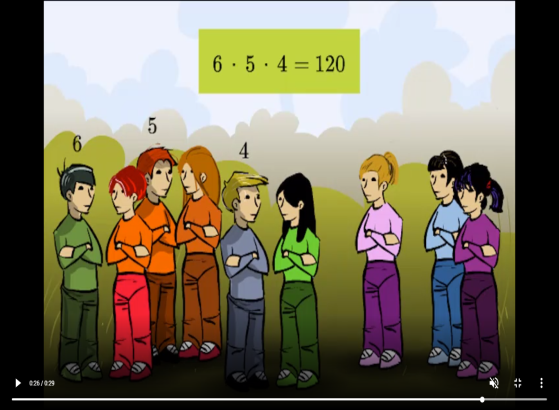 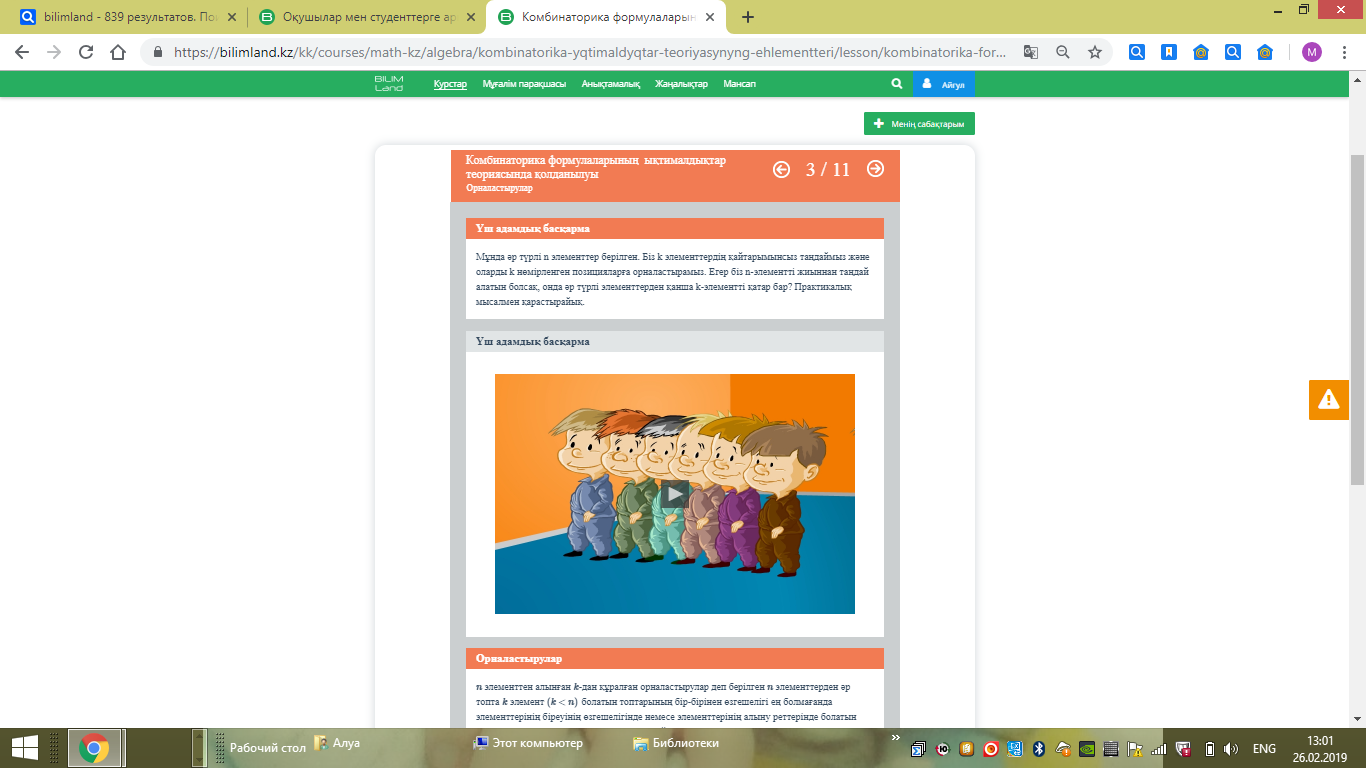 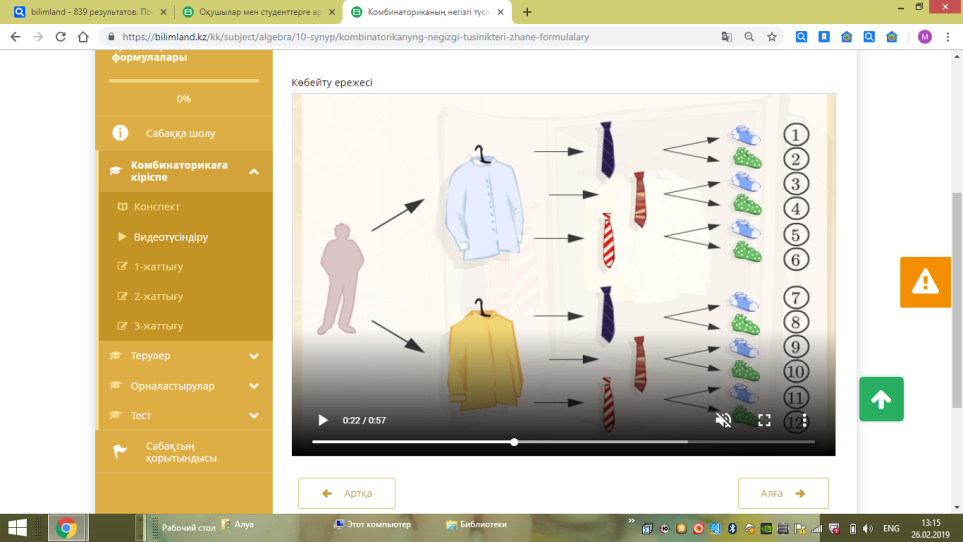 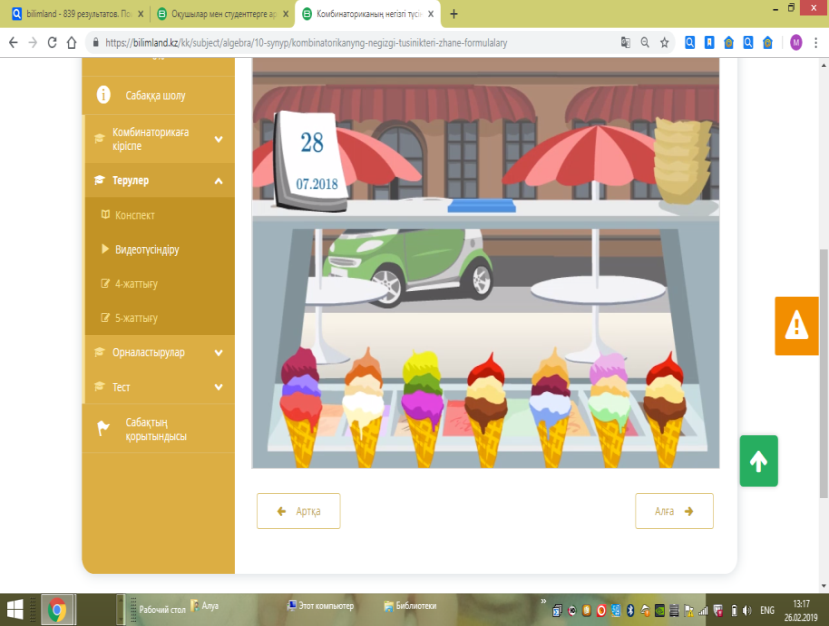                             ---  Қайталанбайтын орналастыру                              ----  Теру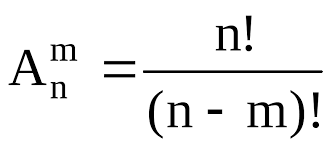 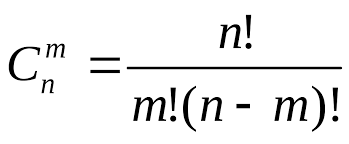   Pn = n!                              ---  АлмастыруP (Performance) – орындау  Оқулықпен жұмыс“Мозаика” әдісі бойынша топтарға алдын ала берілген оқулықта қамтылған тапсырмалар мен олардың жауаптарының қиындыларынан мозаиканы құрастырады. Тапсырманы орындап болған топ қол шапалақтау арқылы болғанын білдіреді. ҚБ. Топтар бір – бірлерінің есептерін тексеріп 1 – есеп. Оқушы 2 дана ғылыми, 2 дана саяси және 3 дана әдеби кітаптардың ішінен 1 кітапты таңдап алуының неше тәсілі бар? 2 – есеп. 0-ден 9-ға дейінгі сандардан құралған цифрлары қайталанбайтын үшорынды неше сан жазуға болады?3-есеп. Көкөніс дәндерінің 4 түрінен 3 түрін топтап алып, әр түрлі үш бөлек жерге жеке-жеке егіп тәжірибе жасаудың неше тәсілі болады?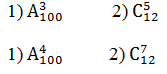 I (Involvement) – қатысу“Синектика ” әдісін пайдаланамыз. Мұнда әр топ  бейнероликте көрсетілген мысалдардың және өмірдегі қолданыстар негізінде өз есептерін құрастырып, топта талқылайды.R (Realism) – шындық“Жұбыңды тап” әдісінде жұптық жұмыс орындалады. Мұнда дарынды және үлгерімі нашар оқушылар жұптаса бірігіп, оқулықпен жұмыс жасайды.А-деңгей№556.  Бір жұмысты екі түрлі тәсілмен орындауға болады. 5 адам 1-тәсілмен , ал 4 адам 2-тәсілмен орындай алатын болса бұл жұмысты орындайтын бір адам таңдап алатындай неше тәсіл бар?                                                                                     9 тәсіл          №559  a,b,c,d төрт элементтен үштен құралған барлық орналастыруларды жазыңдар.                                                                                       24 орналастыру№560  Оқушылар кездесіп бір – бірлерімен қол алысып амандасты. Олар барлығы қанша рет қол алысты.                                  10  В-деңгей№559  5 мекемеде қызмет жасайтын 5 адам бір – бірімен айына бір реттен телефон шалып хабарласады. Олардың бір айдағы хабарласу санын табыңдар.                                                                       10  №570  6 оқушының ішіінен 2 оқушыны сынып бастығы және оның көмекшісі етіп неше тәслмен сайлауға болады?                                                                                                    30№571 2,3,4,5,7 сандарының кез келген екеуінің көбейтінділерін жазамыз. Сонда алынған әр түрлі көбейтінділер санын табыңдар.                                                                                                      6ҚБ. Оқушылар бір-бірін дескриптор негізінде бағалайды
O (Observability) – бақылау мүмкіндігі “Әріптерді орналастыр”  әдісінде дарынды және үлгерімі төмен оқушыларға арналған тест тапсырмалары орындалады.1. 4 оқушыны 7 орындыққа неше түрлі тәсілмен отырғызып шығуға болады?
    А. 500        Т. 840       С. 8502. Бес адамды кезекке неше түрлі тәсілмен тұрғызуға болады?
    Ә. 120        Е. 130      Ж. 1403. Үш таңбалы саннан қанша әртүрлі цифрдан құрастырылған үш таңбалы сан алуға болады?
    Н. 7            И. 9         У. 64. Есептеңдер.  
    А. 800        В.850       Е. 870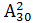 5. Есепте 0!
    Е. 0           И. 10        Л. 1   6. Есептеңдер. 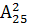     А. 800       В.750        С. 6007. Есепте   4!
    А. 80        І.24             Е. 708. 7; 8; 9 цифрларын пайдаланып қанша үш орынды сандар жазуға болады?
    З. 6         Д. 24           Е. 169. Комбинаторика терминін алғаш кім енгізді?
    А. Декарт    Д. Лейбниц    Е. Гаусс10. Факториал терминін кім енгізді?
    А. Гаусс    І. Л.Арбогаст      Е. Р.Декарт11. Комбинаторика неше бөлімнен тұрады?
     А. 5         В. 4           К. 3Тесттің  дұрыс жауабы: Тәуелсіздік№573-576 оқулықтағы есептерСабақтың барысында “SPIRO” әдісін пайдаланамызS (Specificity) – нақтылықwww.bilimland.kz сайтындағы комбинаторкатуралы  видеороликтер көрсету арқылы оқушылардың теру, ауыстыру және қайталанбайтын орналастыру туралы нақты білімдерін бекіту                            ---  Қайталанбайтын орналастыру                              ----  Теру  Pn = n!                              ---  АлмастыруP (Performance) – орындау  Оқулықпен жұмыс“Мозаика” әдісі бойынша топтарға алдын ала берілген оқулықта қамтылған тапсырмалар мен олардың жауаптарының қиындыларынан мозаиканы құрастырады. Тапсырманы орындап болған топ қол шапалақтау арқылы болғанын білдіреді. ҚБ. Топтар бір – бірлерінің есептерін тексеріп 1 – есеп. Оқушы 2 дана ғылыми, 2 дана саяси және 3 дана әдеби кітаптардың ішінен 1 кітапты таңдап алуының неше тәсілі бар? 2 – есеп. 0-ден 9-ға дейінгі сандардан құралған цифрлары қайталанбайтын үшорынды неше сан жазуға болады?3-есеп. Көкөніс дәндерінің 4 түрінен 3 түрін топтап алып, әр түрлі үш бөлек жерге жеке-жеке егіп тәжірибе жасаудың неше тәсілі болады?I (Involvement) – қатысу“Синектика ” әдісін пайдаланамыз. Мұнда әр топ  бейнероликте көрсетілген мысалдардың және өмірдегі қолданыстар негізінде өз есептерін құрастырып, топта талқылайды.R (Realism) – шындық“Жұбыңды тап” әдісінде жұптық жұмыс орындалады. Мұнда дарынды және үлгерімі нашар оқушылар жұптаса бірігіп, оқулықпен жұмыс жасайды.А-деңгей№556.  Бір жұмысты екі түрлі тәсілмен орындауға болады. 5 адам 1-тәсілмен , ал 4 адам 2-тәсілмен орындай алатын болса бұл жұмысты орындайтын бір адам таңдап алатындай неше тәсіл бар?                                                                                     9 тәсіл          №559  a,b,c,d төрт элементтен үштен құралған барлық орналастыруларды жазыңдар.                                                                                       24 орналастыру№560  Оқушылар кездесіп бір – бірлерімен қол алысып амандасты. Олар барлығы қанша рет қол алысты.                                  10  В-деңгей№559  5 мекемеде қызмет жасайтын 5 адам бір – бірімен айына бір реттен телефон шалып хабарласады. Олардың бір айдағы хабарласу санын табыңдар.                                                                       10  №570  6 оқушының ішіінен 2 оқушыны сынып бастығы және оның көмекшісі етіп неше тәслмен сайлауға болады?                                                                                                    30№571 2,3,4,5,7 сандарының кез келген екеуінің көбейтінділерін жазамыз. Сонда алынған әр түрлі көбейтінділер санын табыңдар.                                                                                                      6ҚБ. Оқушылар бір-бірін дескриптор негізінде бағалайды
O (Observability) – бақылау мүмкіндігі “Әріптерді орналастыр”  әдісінде дарынды және үлгерімі төмен оқушыларға арналған тест тапсырмалары орындалады.1. 4 оқушыны 7 орындыққа неше түрлі тәсілмен отырғызып шығуға болады?
    А. 500        Т. 840       С. 8502. Бес адамды кезекке неше түрлі тәсілмен тұрғызуға болады?
    Ә. 120        Е. 130      Ж. 1403. Үш таңбалы саннан қанша әртүрлі цифрдан құрастырылған үш таңбалы сан алуға болады?
    Н. 7            И. 9         У. 64. Есептеңдер.  
    А. 800        В.850       Е. 8705. Есепте 0!
    Е. 0           И. 10        Л. 1   6. Есептеңдер.     А. 800       В.750        С. 6007. Есепте   4!
    А. 80        І.24             Е. 708. 7; 8; 9 цифрларын пайдаланып қанша үш орынды сандар жазуға болады?
    З. 6         Д. 24           Е. 169. Комбинаторика терминін алғаш кім енгізді?
    А. Декарт    Д. Лейбниц    Е. Гаусс10. Факториал терминін кім енгізді?
    А. Гаусс    І. Л.Арбогаст      Е. Р.Декарт11. Комбинаторика неше бөлімнен тұрады?
     А. 5         В. 4           К. 3Тесттің  дұрыс жауабы: Тәуелсіздік№573-576 оқулықтағы есептерСабақтың барысында “SPIRO” әдісін пайдаланамызS (Specificity) – нақтылықwww.bilimland.kz сайтындағы комбинаторкатуралы  видеороликтер көрсету арқылы оқушылардың теру, ауыстыру және қайталанбайтын орналастыру туралы нақты білімдерін бекіту                            ---  Қайталанбайтын орналастыру                              ----  Теру  Pn = n!                              ---  АлмастыруP (Performance) – орындау  Оқулықпен жұмыс“Мозаика” әдісі бойынша топтарға алдын ала берілген оқулықта қамтылған тапсырмалар мен олардың жауаптарының қиындыларынан мозаиканы құрастырады. Тапсырманы орындап болған топ қол шапалақтау арқылы болғанын білдіреді. ҚБ. Топтар бір – бірлерінің есептерін тексеріп 1 – есеп. Оқушы 2 дана ғылыми, 2 дана саяси және 3 дана әдеби кітаптардың ішінен 1 кітапты таңдап алуының неше тәсілі бар? 2 – есеп. 0-ден 9-ға дейінгі сандардан құралған цифрлары қайталанбайтын үшорынды неше сан жазуға болады?3-есеп. Көкөніс дәндерінің 4 түрінен 3 түрін топтап алып, әр түрлі үш бөлек жерге жеке-жеке егіп тәжірибе жасаудың неше тәсілі болады?I (Involvement) – қатысу“Синектика ” әдісін пайдаланамыз. Мұнда әр топ  бейнероликте көрсетілген мысалдардың және өмірдегі қолданыстар негізінде өз есептерін құрастырып, топта талқылайды.R (Realism) – шындық“Жұбыңды тап” әдісінде жұптық жұмыс орындалады. Мұнда дарынды және үлгерімі нашар оқушылар жұптаса бірігіп, оқулықпен жұмыс жасайды.А-деңгей№556.  Бір жұмысты екі түрлі тәсілмен орындауға болады. 5 адам 1-тәсілмен , ал 4 адам 2-тәсілмен орындай алатын болса бұл жұмысты орындайтын бір адам таңдап алатындай неше тәсіл бар?                                                                                     9 тәсіл          №559  a,b,c,d төрт элементтен үштен құралған барлық орналастыруларды жазыңдар.                                                                                       24 орналастыру№560  Оқушылар кездесіп бір – бірлерімен қол алысып амандасты. Олар барлығы қанша рет қол алысты.                                  10  В-деңгей№559  5 мекемеде қызмет жасайтын 5 адам бір – бірімен айына бір реттен телефон шалып хабарласады. Олардың бір айдағы хабарласу санын табыңдар.                                                                       10  №570  6 оқушының ішіінен 2 оқушыны сынып бастығы және оның көмекшісі етіп неше тәслмен сайлауға болады?                                                                                                    30№571 2,3,4,5,7 сандарының кез келген екеуінің көбейтінділерін жазамыз. Сонда алынған әр түрлі көбейтінділер санын табыңдар.                                                                                                      6ҚБ. Оқушылар бір-бірін дескриптор негізінде бағалайды
O (Observability) – бақылау мүмкіндігі “Әріптерді орналастыр”  әдісінде дарынды және үлгерімі төмен оқушыларға арналған тест тапсырмалары орындалады.1. 4 оқушыны 7 орындыққа неше түрлі тәсілмен отырғызып шығуға болады?
    А. 500        Т. 840       С. 8502. Бес адамды кезекке неше түрлі тәсілмен тұрғызуға болады?
    Ә. 120        Е. 130      Ж. 1403. Үш таңбалы саннан қанша әртүрлі цифрдан құрастырылған үш таңбалы сан алуға болады?
    Н. 7            И. 9         У. 64. Есептеңдер.  
    А. 800        В.850       Е. 8705. Есепте 0!
    Е. 0           И. 10        Л. 1   6. Есептеңдер.     А. 800       В.750        С. 6007. Есепте   4!
    А. 80        І.24             Е. 708. 7; 8; 9 цифрларын пайдаланып қанша үш орынды сандар жазуға болады?
    З. 6         Д. 24           Е. 169. Комбинаторика терминін алғаш кім енгізді?
    А. Декарт    Д. Лейбниц    Е. Гаусс10. Факториал терминін кім енгізді?
    А. Гаусс    І. Л.Арбогаст      Е. Р.Декарт11. Комбинаторика неше бөлімнен тұрады?
     А. 5         В. 4           К. 3Тесттің  дұрыс жауабы: Тәуелсіздік№573-576 оқулықтағы есептерСабақтың барысында “SPIRO” әдісін пайдаланамызS (Specificity) – нақтылықwww.bilimland.kz сайтындағы комбинаторкатуралы  видеороликтер көрсету арқылы оқушылардың теру, ауыстыру және қайталанбайтын орналастыру туралы нақты білімдерін бекіту                            ---  Қайталанбайтын орналастыру                              ----  Теру  Pn = n!                              ---  АлмастыруP (Performance) – орындау  Оқулықпен жұмыс“Мозаика” әдісі бойынша топтарға алдын ала берілген оқулықта қамтылған тапсырмалар мен олардың жауаптарының қиындыларынан мозаиканы құрастырады. Тапсырманы орындап болған топ қол шапалақтау арқылы болғанын білдіреді. ҚБ. Топтар бір – бірлерінің есептерін тексеріп 1 – есеп. Оқушы 2 дана ғылыми, 2 дана саяси және 3 дана әдеби кітаптардың ішінен 1 кітапты таңдап алуының неше тәсілі бар? 2 – есеп. 0-ден 9-ға дейінгі сандардан құралған цифрлары қайталанбайтын үшорынды неше сан жазуға болады?3-есеп. Көкөніс дәндерінің 4 түрінен 3 түрін топтап алып, әр түрлі үш бөлек жерге жеке-жеке егіп тәжірибе жасаудың неше тәсілі болады?I (Involvement) – қатысу“Синектика ” әдісін пайдаланамыз. Мұнда әр топ  бейнероликте көрсетілген мысалдардың және өмірдегі қолданыстар негізінде өз есептерін құрастырып, топта талқылайды.R (Realism) – шындық“Жұбыңды тап” әдісінде жұптық жұмыс орындалады. Мұнда дарынды және үлгерімі нашар оқушылар жұптаса бірігіп, оқулықпен жұмыс жасайды.А-деңгей№556.  Бір жұмысты екі түрлі тәсілмен орындауға болады. 5 адам 1-тәсілмен , ал 4 адам 2-тәсілмен орындай алатын болса бұл жұмысты орындайтын бір адам таңдап алатындай неше тәсіл бар?                                                                                     9 тәсіл          №559  a,b,c,d төрт элементтен үштен құралған барлық орналастыруларды жазыңдар.                                                                                       24 орналастыру№560  Оқушылар кездесіп бір – бірлерімен қол алысып амандасты. Олар барлығы қанша рет қол алысты.                                  10  В-деңгей№559  5 мекемеде қызмет жасайтын 5 адам бір – бірімен айына бір реттен телефон шалып хабарласады. Олардың бір айдағы хабарласу санын табыңдар.                                                                       10  №570  6 оқушының ішіінен 2 оқушыны сынып бастығы және оның көмекшісі етіп неше тәслмен сайлауға болады?                                                                                                    30№571 2,3,4,5,7 сандарының кез келген екеуінің көбейтінділерін жазамыз. Сонда алынған әр түрлі көбейтінділер санын табыңдар.                                                                                                      6ҚБ. Оқушылар бір-бірін дескриптор негізінде бағалайды
O (Observability) – бақылау мүмкіндігі “Әріптерді орналастыр”  әдісінде дарынды және үлгерімі төмен оқушыларға арналған тест тапсырмалары орындалады.1. 4 оқушыны 7 орындыққа неше түрлі тәсілмен отырғызып шығуға болады?
    А. 500        Т. 840       С. 8502. Бес адамды кезекке неше түрлі тәсілмен тұрғызуға болады?
    Ә. 120        Е. 130      Ж. 1403. Үш таңбалы саннан қанша әртүрлі цифрдан құрастырылған үш таңбалы сан алуға болады?
    Н. 7            И. 9         У. 64. Есептеңдер.  
    А. 800        В.850       Е. 8705. Есепте 0!
    Е. 0           И. 10        Л. 1   6. Есептеңдер.     А. 800       В.750        С. 6007. Есепте   4!
    А. 80        І.24             Е. 708. 7; 8; 9 цифрларын пайдаланып қанша үш орынды сандар жазуға болады?
    З. 6         Д. 24           Е. 169. Комбинаторика терминін алғаш кім енгізді?
    А. Декарт    Д. Лейбниц    Е. Гаусс10. Факториал терминін кім енгізді?
    А. Гаусс    І. Л.Арбогаст      Е. Р.Декарт11. Комбинаторика неше бөлімнен тұрады?
     А. 5         В. 4           К. 3Тесттің  дұрыс жауабы: Тәуелсіздік№573-576 оқулықтағы есептерСабақтың барысында “SPIRO” әдісін пайдаланамызS (Specificity) – нақтылықwww.bilimland.kz сайтындағы комбинаторкатуралы  видеороликтер көрсету арқылы оқушылардың теру, ауыстыру және қайталанбайтын орналастыру туралы нақты білімдерін бекіту                            ---  Қайталанбайтын орналастыру                              ----  Теру  Pn = n!                              ---  АлмастыруP (Performance) – орындау  Оқулықпен жұмыс“Мозаика” әдісі бойынша топтарға алдын ала берілген оқулықта қамтылған тапсырмалар мен олардың жауаптарының қиындыларынан мозаиканы құрастырады. Тапсырманы орындап болған топ қол шапалақтау арқылы болғанын білдіреді. ҚБ. Топтар бір – бірлерінің есептерін тексеріп 1 – есеп. Оқушы 2 дана ғылыми, 2 дана саяси және 3 дана әдеби кітаптардың ішінен 1 кітапты таңдап алуының неше тәсілі бар? 2 – есеп. 0-ден 9-ға дейінгі сандардан құралған цифрлары қайталанбайтын үшорынды неше сан жазуға болады?3-есеп. Көкөніс дәндерінің 4 түрінен 3 түрін топтап алып, әр түрлі үш бөлек жерге жеке-жеке егіп тәжірибе жасаудың неше тәсілі болады?I (Involvement) – қатысу“Синектика ” әдісін пайдаланамыз. Мұнда әр топ  бейнероликте көрсетілген мысалдардың және өмірдегі қолданыстар негізінде өз есептерін құрастырып, топта талқылайды.R (Realism) – шындық“Жұбыңды тап” әдісінде жұптық жұмыс орындалады. Мұнда дарынды және үлгерімі нашар оқушылар жұптаса бірігіп, оқулықпен жұмыс жасайды.А-деңгей№556.  Бір жұмысты екі түрлі тәсілмен орындауға болады. 5 адам 1-тәсілмен , ал 4 адам 2-тәсілмен орындай алатын болса бұл жұмысты орындайтын бір адам таңдап алатындай неше тәсіл бар?                                                                                     9 тәсіл          №559  a,b,c,d төрт элементтен үштен құралған барлық орналастыруларды жазыңдар.                                                                                       24 орналастыру№560  Оқушылар кездесіп бір – бірлерімен қол алысып амандасты. Олар барлығы қанша рет қол алысты.                                  10  В-деңгей№559  5 мекемеде қызмет жасайтын 5 адам бір – бірімен айына бір реттен телефон шалып хабарласады. Олардың бір айдағы хабарласу санын табыңдар.                                                                       10  №570  6 оқушының ішіінен 2 оқушыны сынып бастығы және оның көмекшісі етіп неше тәслмен сайлауға болады?                                                                                                    30№571 2,3,4,5,7 сандарының кез келген екеуінің көбейтінділерін жазамыз. Сонда алынған әр түрлі көбейтінділер санын табыңдар.                                                                                                      6ҚБ. Оқушылар бір-бірін дескриптор негізінде бағалайды
O (Observability) – бақылау мүмкіндігі “Әріптерді орналастыр”  әдісінде дарынды және үлгерімі төмен оқушыларға арналған тест тапсырмалары орындалады.1. 4 оқушыны 7 орындыққа неше түрлі тәсілмен отырғызып шығуға болады?
    А. 500        Т. 840       С. 8502. Бес адамды кезекке неше түрлі тәсілмен тұрғызуға болады?
    Ә. 120        Е. 130      Ж. 1403. Үш таңбалы саннан қанша әртүрлі цифрдан құрастырылған үш таңбалы сан алуға болады?
    Н. 7            И. 9         У. 64. Есептеңдер.  
    А. 800        В.850       Е. 8705. Есепте 0!
    Е. 0           И. 10        Л. 1   6. Есептеңдер.     А. 800       В.750        С. 6007. Есепте   4!
    А. 80        І.24             Е. 708. 7; 8; 9 цифрларын пайдаланып қанша үш орынды сандар жазуға болады?
    З. 6         Д. 24           Е. 169. Комбинаторика терминін алғаш кім енгізді?
    А. Декарт    Д. Лейбниц    Е. Гаусс10. Факториал терминін кім енгізді?
    А. Гаусс    І. Л.Арбогаст      Е. Р.Декарт11. Комбинаторика неше бөлімнен тұрады?
     А. 5         В. 4           К. 3Тесттің  дұрыс жауабы: Тәуелсіздік№573-576 оқулықтағы есептерСабақтың барысында “SPIRO” әдісін пайдаланамызS (Specificity) – нақтылықwww.bilimland.kz сайтындағы комбинаторкатуралы  видеороликтер көрсету арқылы оқушылардың теру, ауыстыру және қайталанбайтын орналастыру туралы нақты білімдерін бекіту                            ---  Қайталанбайтын орналастыру                              ----  Теру  Pn = n!                              ---  АлмастыруP (Performance) – орындау  Оқулықпен жұмыс“Мозаика” әдісі бойынша топтарға алдын ала берілген оқулықта қамтылған тапсырмалар мен олардың жауаптарының қиындыларынан мозаиканы құрастырады. Тапсырманы орындап болған топ қол шапалақтау арқылы болғанын білдіреді. ҚБ. Топтар бір – бірлерінің есептерін тексеріп 1 – есеп. Оқушы 2 дана ғылыми, 2 дана саяси және 3 дана әдеби кітаптардың ішінен 1 кітапты таңдап алуының неше тәсілі бар? 2 – есеп. 0-ден 9-ға дейінгі сандардан құралған цифрлары қайталанбайтын үшорынды неше сан жазуға болады?3-есеп. Көкөніс дәндерінің 4 түрінен 3 түрін топтап алып, әр түрлі үш бөлек жерге жеке-жеке егіп тәжірибе жасаудың неше тәсілі болады?I (Involvement) – қатысу“Синектика ” әдісін пайдаланамыз. Мұнда әр топ  бейнероликте көрсетілген мысалдардың және өмірдегі қолданыстар негізінде өз есептерін құрастырып, топта талқылайды.R (Realism) – шындық“Жұбыңды тап” әдісінде жұптық жұмыс орындалады. Мұнда дарынды және үлгерімі нашар оқушылар жұптаса бірігіп, оқулықпен жұмыс жасайды.А-деңгей№556.  Бір жұмысты екі түрлі тәсілмен орындауға болады. 5 адам 1-тәсілмен , ал 4 адам 2-тәсілмен орындай алатын болса бұл жұмысты орындайтын бір адам таңдап алатындай неше тәсіл бар?                                                                                     9 тәсіл          №559  a,b,c,d төрт элементтен үштен құралған барлық орналастыруларды жазыңдар.                                                                                       24 орналастыру№560  Оқушылар кездесіп бір – бірлерімен қол алысып амандасты. Олар барлығы қанша рет қол алысты.                                  10  В-деңгей№559  5 мекемеде қызмет жасайтын 5 адам бір – бірімен айына бір реттен телефон шалып хабарласады. Олардың бір айдағы хабарласу санын табыңдар.                                                                       10  №570  6 оқушының ішіінен 2 оқушыны сынып бастығы және оның көмекшісі етіп неше тәслмен сайлауға болады?                                                                                                    30№571 2,3,4,5,7 сандарының кез келген екеуінің көбейтінділерін жазамыз. Сонда алынған әр түрлі көбейтінділер санын табыңдар.                                                                                                      6ҚБ. Оқушылар бір-бірін дескриптор негізінде бағалайды
O (Observability) – бақылау мүмкіндігі “Әріптерді орналастыр”  әдісінде дарынды және үлгерімі төмен оқушыларға арналған тест тапсырмалары орындалады.1. 4 оқушыны 7 орындыққа неше түрлі тәсілмен отырғызып шығуға болады?
    А. 500        Т. 840       С. 8502. Бес адамды кезекке неше түрлі тәсілмен тұрғызуға болады?
    Ә. 120        Е. 130      Ж. 1403. Үш таңбалы саннан қанша әртүрлі цифрдан құрастырылған үш таңбалы сан алуға болады?
    Н. 7            И. 9         У. 64. Есептеңдер.  
    А. 800        В.850       Е. 8705. Есепте 0!
    Е. 0           И. 10        Л. 1   6. Есептеңдер.     А. 800       В.750        С. 6007. Есепте   4!
    А. 80        І.24             Е. 708. 7; 8; 9 цифрларын пайдаланып қанша үш орынды сандар жазуға болады?
    З. 6         Д. 24           Е. 169. Комбинаторика терминін алғаш кім енгізді?
    А. Декарт    Д. Лейбниц    Е. Гаусс10. Факториал терминін кім енгізді?
    А. Гаусс    І. Л.Арбогаст      Е. Р.Декарт11. Комбинаторика неше бөлімнен тұрады?
     А. 5         В. 4           К. 3Тесттің  дұрыс жауабы: Тәуелсіздік№573-576 оқулықтағы есептерСлайд 3Интерактивті тақта  www.bilimland.kzбейнеролик және тест тапсырмаСлайд 4ОқулықҮлестірме материалОқулықСлайд 5Слайд 6 Слайд 7Сабақтың соңы (36-40 мин)Кері байланысСабық соңында оқушылар рефлекция жүргізеді:Менің оқуым қандай сатыда? Мен жоғары нәтижеге қалай қол жеткіземін? Білімімді толықтыру үшін не істеуім керек? Сабық соңында оқушылар рефлекция жүргізеді:Менің оқуым қандай сатыда? Мен жоғары нәтижеге қалай қол жеткіземін? Білімімді толықтыру үшін не істеуім керек? Сабық соңында оқушылар рефлекция жүргізеді:Менің оқуым қандай сатыда? Мен жоғары нәтижеге қалай қол жеткіземін? Білімімді толықтыру үшін не істеуім керек? Сабық соңында оқушылар рефлекция жүргізеді:Менің оқуым қандай сатыда? Мен жоғары нәтижеге қалай қол жеткіземін? Білімімді толықтыру үшін не істеуім керек? Сабық соңында оқушылар рефлекция жүргізеді:Менің оқуым қандай сатыда? Мен жоғары нәтижеге қалай қол жеткіземін? Білімімді толықтыру үшін не істеуім керек? Сабық соңында оқушылар рефлекция жүргізеді:Менің оқуым қандай сатыда? Мен жоғары нәтижеге қалай қол жеткіземін? Білімімді толықтыру үшін не істеуім керек? БББ кестесі Слайд 8Саралау“Жұбыңды тап” әдісінде қабілеті жоғары және  нашар оқушылар бірлесіп жұптық жұмыс  атқарады.“Синектика” әдісінде дарынды және үлгерімі төмен оқушылармен топтық жұмыс жасалады, яғни ішкі уәжін арттыруға қажеттілік туады.Саралау“Жұбыңды тап” әдісінде қабілеті жоғары және  нашар оқушылар бірлесіп жұптық жұмыс  атқарады.“Синектика” әдісінде дарынды және үлгерімі төмен оқушылармен топтық жұмыс жасалады, яғни ішкі уәжін арттыруға қажеттілік туады.Саралау“Жұбыңды тап” әдісінде қабілеті жоғары және  нашар оқушылар бірлесіп жұптық жұмыс  атқарады.“Синектика” әдісінде дарынды және үлгерімі төмен оқушылармен топтық жұмыс жасалады, яғни ішкі уәжін арттыруға қажеттілік туады.Бағалау – оқушылардың материалды меңгеру деңгейін анықтайды. Дескриптор арқылы бағалауДоп лақтыру әдісі – үй тапсырмасын бағалау мақсатында,Мозаика әдісі – топтық жұмыста топтар бір-бірін бағалауда,Әріптерді орналастыр әдісі-тест тапсырмалары арқылы өзін-өзі бағалауды қолданылады.Әуе шары әдісі арқылы кері байланыс жасауБағалау – оқушылардың материалды меңгеру деңгейін анықтайды. Дескриптор арқылы бағалауДоп лақтыру әдісі – үй тапсырмасын бағалау мақсатында,Мозаика әдісі – топтық жұмыста топтар бір-бірін бағалауда,Әріптерді орналастыр әдісі-тест тапсырмалары арқылы өзін-өзі бағалауды қолданылады.Әуе шары әдісі арқылы кері байланыс жасауБағалау – оқушылардың материалды меңгеру деңгейін анықтайды. Дескриптор арқылы бағалауДоп лақтыру әдісі – үй тапсырмасын бағалау мақсатында,Мозаика әдісі – топтық жұмыста топтар бір-бірін бағалауда,Әріптерді орналастыр әдісі-тест тапсырмалары арқылы өзін-өзі бағалауды қолданылады.Әуе шары әдісі арқылы кері байланыс жасауДенсаулық және қауіпсіздік техникасының сақталуыОқу процесінің барлық күйзеліс түзуші факторларын алып тастау мақсатында әр оқушы өзін еркін ұстауына, көңіл күйінің көтеріңкі болуларына жағдай туындатамын. Ол қызықты математикалық сұрақтардан, мадақтаудан тұрады.Денсаулық және қауіпсіздік техникасының сақталуыОқу процесінің барлық күйзеліс түзуші факторларын алып тастау мақсатында әр оқушы өзін еркін ұстауына, көңіл күйінің көтеріңкі болуларына жағдай туындатамын. Ол қызықты математикалық сұрақтардан, мадақтаудан тұрады.                                                                Қосымша ақпарат                                                                Қосымша ақпарат                                                                Қосымша ақпарат                                                                Қосымша ақпарат                                                                Қосымша ақпарат                                                                Қосымша ақпарат                                                                Қосымша ақпарат                                                                Қосымша ақпаратҚорытындылауҚорытындылауҚорытындылауҚорытындылауТөмендегі бөлікті сабағыңыз туралы өз ойыңызды жазуға қолданыңыз.Өз сабағыңыз бойынша сол жақ бағандағы сұрақтарға жауап беріңіз.Төмендегі бөлікті сабағыңыз туралы өз ойыңызды жазуға қолданыңыз.Өз сабағыңыз бойынша сол жақ бағандағы сұрақтарға жауап беріңіз.Төмендегі бөлікті сабағыңыз туралы өз ойыңызды жазуға қолданыңыз.Өз сабағыңыз бойынша сол жақ бағандағы сұрақтарға жауап беріңіз.Төмендегі бөлікті сабағыңыз туралы өз ойыңызды жазуға қолданыңыз.Өз сабағыңыз бойынша сол жақ бағандағы сұрақтарға жауап беріңіз.1.Сабақ барысында өзгертулер енгіздіңіз бе?2.Жүргізген жұмыс түрлері қаншалықты тиімді болды?1.Сабақ барысында өзгертулер енгіздіңіз бе?2.Жүргізген жұмыс түрлері қаншалықты тиімді болды?1.Сабақ барысында өзгертулер енгіздіңіз бе?2.Жүргізген жұмыс түрлері қаншалықты тиімді болды?1.Сабақ барысында өзгертулер енгіздіңіз бе?2.Жүргізген жұмыс түрлері қаншалықты тиімді болды?Қорытынды бағалауЕң жақсы өткен екі нәрсе?1.2.Қандай екі нәрсе сабақты жақсартар еді?1.2.Қорытынды бағалауЕң жақсы өткен екі нәрсе?1.2.Қандай екі нәрсе сабақты жақсартар еді?1.2.Қорытынды бағалауЕң жақсы өткен екі нәрсе?1.2.Қандай екі нәрсе сабақты жақсартар еді?1.2.Қорытынды бағалауЕң жақсы өткен екі нәрсе?1.2.Қандай екі нәрсе сабақты жақсартар еді?1.2.Қорытынды бағалауЕң жақсы өткен екі нәрсе?1.2.Қандай екі нәрсе сабақты жақсартар еді?1.2.Қорытынды бағалауЕң жақсы өткен екі нәрсе?1.2.Қандай екі нәрсе сабақты жақсартар еді?1.2.Қорытынды бағалауЕң жақсы өткен екі нәрсе?1.2.Қандай екі нәрсе сабақты жақсартар еді?1.2.Қорытынды бағалауЕң жақсы өткен екі нәрсе?1.2.Қандай екі нәрсе сабақты жақсартар еді?1.2.